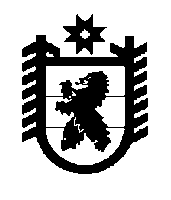    РЕСПУБЛИКА КАРЕЛИЯАдминистрация Лоухского муниципального района   ПОСТАНОВЛЕНИЕ  № 194пгт. Лоухи                                                                                               «25» июля 2022 годаОб утверждении перечня первичных средств пожаротушения территорий общего пользования  населенных пунктовВ соответствии с Федеральными законами от 21.12.1994 № 69-ФЗ «О пожарной безопасности», от 22.07.2008 № 123-ФЗ «Технический регламент о пожарной безопасности», от 06.10.2003 № 131-ФЗ «Об общих принципах организации местного самоуправления в Российской Федерации», в  целях принятия мер по защите объектов и жилых домов от пожаров на территории Лоухского городского поселения, Администрация Лоухского муниципального районапостановляет:1. Утвердить Перечень первичных средств тушения пожаров и противопожарного инвентаря, рекомендованных для оснащения территорий общего пользования  населенных пунктов Лоухского городского поселения (приложение).2. Рекомендовать руководителям организаций и учреждений, расположенных на территории Лоухского городского поселения:2.1. обеспечить наличие первичных средств тушения пожаров и противопожарного инвентаря в соответствии с правилами пожарной безопасности и перечнями, утвержденными органами местного самоуправления;2.2. первичные средства тушения пожаров и противопожарный инвентарь разместить в пожарных щитах с наружной стороны зданий и сооружений;2.3. обеспечить доступность первичных средств пожаротушения и противопожарного инвентаря, первичные средства пожаротушения содержать в исправном состоянии в соответствии с паспортными данными на них, не допускать использование средств пожаротушения, не имеющих соответствующих сертификатов, не допускать использование первичных средств тушения пожаров и противопожарного инвентаря не по назначению;2.4. определить лицо, ответственное за приобретение, ремонт, сохранность и готовность к действию первичных средств пожаротушения и противопожарного инвентаря.3. Постановление разместить на официальном сайте Лоухского муниципального района.И.о. Главы Администрации Лоухскогомуниципального района                                                              Е.А. ФинскийУтвержденпостановлением администрацииЛоухского муниципального района                        от 25.07.2022 г. № 194П Е Р Е Ч Е Н Ьпервичных средств тушения пожаров и противопожарного инвентаря,рекомендованных для оснащения территорий общего пользования  населенных пунктов Лоухского городского поселения № 
п/пНаименование первичных средств пожаротушения, немеханизированного инструмента и инвентаряНормы комплектации пожарного щита№ 
п/пНаименование первичных средств пожаротушения, немеханизированного инструмента и инвентаряНормы комплектации пожарного щита1Огнетушители (рекомендуемые):- воздушно-пенные (ОВП) вместимостью ;- порошковые (ОП) вместимостью, л / массой огнетушащего состава, кгОП-10/9ОП-5/42122Лом13Ведро14Багор15Асбестовое полотно, грубошерстная ткань или войлок (кошма, покрывало из негорючего материала) размером не менее 1 х 16Лопата штыковая1